Sogndal IL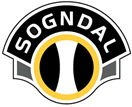 inviterer tilKrinsmeisterskap i langdistanseLaurdag 1. september 2018Løpsleiar				Løypeleggar				TDAnna-Karin Clarin			Ingar Hals		                        Helge ScheiTlf. 97690733Samlingsplass:Samlingsplass:Samlingsplass:Sogndal Skisenter - Hodlekve, merkt frå riksveg 5.Sogndal Skisenter - Hodlekve, merkt frå riksveg 5.Sogndal Skisenter - Hodlekve, merkt frå riksveg 5.Sogndal Skisenter - Hodlekve, merkt frå riksveg 5.Sogndal Skisenter - Hodlekve, merkt frå riksveg 5.Kart: Kart: Kart: Kart «Hodlekve» frå 2010. Revidert 2018. Målestokk 1:10 000 og 1:7500Kart «Hodlekve» frå 2010. Revidert 2018. Målestokk 1:10 000 og 1:7500Kart «Hodlekve» frå 2010. Revidert 2018. Målestokk 1:10 000 og 1:7500Kart «Hodlekve» frå 2010. Revidert 2018. Målestokk 1:10 000 og 1:7500Kart «Hodlekve» frå 2010. Revidert 2018. Målestokk 1:10 000 og 1:7500Start:Start:Start:Første start kl. 15.00Første start kl. 15.00Første start kl. 15.00Første start kl. 15.00Første start kl. 15.00Løyper / klassar:Løyper / klassar:Løyper / klassar:KM-klassene er utheva:KM-klassene er utheva:KM-klassene er utheva:KM-klassene er utheva:KM-klassene er utheva:DameklassarDameklassarVinnartid (min)HerreklassarVinnartid (min)KlasseD10-12D13-14D15-16D17-18D19D45D55D65D75D10-12D13-14D15-16D17-18D19D45D55D65D75304045505040H10-12H13-14H15-16H17-18H19H45H55H65H75304050606050KlasseN-open,    felles for damer og herrarN-open,    felles for damer og herrarN-open,    felles for damer og herrarN-open,    felles for damer og herrarPremiering:Premiering:Premiering:Alle t.o.m. 12år: Medalje i KM klassane 13-35 år. Andre klassar: 1/3.Alle t.o.m. 12år: Medalje i KM klassane 13-35 år. Andre klassar: 1/3.Alle t.o.m. 12år: Medalje i KM klassane 13-35 år. Andre klassar: 1/3.Alle t.o.m. 12år: Medalje i KM klassane 13-35 år. Andre klassar: 1/3.Alle t.o.m. 12år: Medalje i KM klassane 13-35 år. Andre klassar: 1/3.Påmeldingsavgift:Påmeldingsavgift:Påmeldingsavgift:Løparar ≤ 16 år kr 70,-.Løparar > 16 år kr 130,-.50% tillegg for etterpåmelding.Brikkeleige kr 25,-Løparar ≤ 16 år kr 70,-.Løparar > 16 år kr 130,-.50% tillegg for etterpåmelding.Brikkeleige kr 25,-Løparar ≤ 16 år kr 70,-.Løparar > 16 år kr 130,-.50% tillegg for etterpåmelding.Brikkeleige kr 25,-Løparar ≤ 16 år kr 70,-.Løparar > 16 år kr 130,-.50% tillegg for etterpåmelding.Brikkeleige kr 25,-Løparar ≤ 16 år kr 70,-.Løparar > 16 år kr 130,-.50% tillegg for etterpåmelding.Brikkeleige kr 25,-Påmelding:Påmelding:Påmelding:Innan torsdag 30. august kl 23 på eventor eller mail til karl.helge@online.no med namn, klubb, klasse og brikkenr.Etterpåmelding inntil ein time før start.Innan torsdag 30. august kl 23 på eventor eller mail til karl.helge@online.no med namn, klubb, klasse og brikkenr.Etterpåmelding inntil ein time før start.Innan torsdag 30. august kl 23 på eventor eller mail til karl.helge@online.no med namn, klubb, klasse og brikkenr.Etterpåmelding inntil ein time før start.Innan torsdag 30. august kl 23 på eventor eller mail til karl.helge@online.no med namn, klubb, klasse og brikkenr.Etterpåmelding inntil ein time før start.Innan torsdag 30. august kl 23 på eventor eller mail til karl.helge@online.no med namn, klubb, klasse og brikkenr.Etterpåmelding inntil ein time før start.